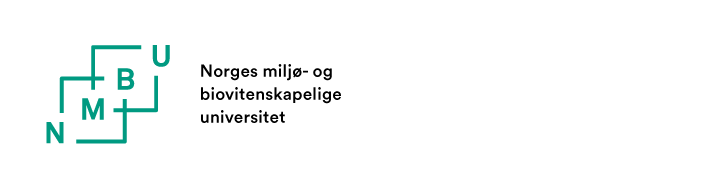 SKJEMA 2.2 	Søknad om endringer i opplæringsdelen 
Dersom det oppstår behov for å gjøre vesentlige endringer i hele utdanningsplanen skal en ny utdanningsplan utarbeides og godkjennes av instituttet. Ved endringer kun i opplæringsdelen, dvs. emne-/ kursdelen, brukes skjema 2.2 og søknaden skal være godkjent av instituttet før emner/kurs gjennomføres.PH.D.-KANDITAT:oPPRINNELIG PLAN FOR Opplæringsdelen NY PLAN FOR OPPLÆRINGSDELENSøknaden skal inneholde følgende vedlegg (hvis aktuelt): Emnebeskrivelser for emner som tas ved annet lærested enn NMBU og/eller for spesialpensum ved NMBUAvtale om spesialpensum som skal inngå i opplæringsdelenINNLEVERINGINSTITUTTETS GODKJENNING1)  navn på instituttets utvalg/ansatt med godkjenningsmyndighetEtternavn:Fornavn og mellomnavn:Institutt:EmnekodeEmnenavnLærestedEmnenivåEksamensårStudiepoeng (ECTS)PHI 401 el tilsv.Ph.d.     Master 5Ph.d.     Master Ph.d.     Master Ph.d.     Master Ph.d.     Master Ph.d.     Master Ph.d.     Master Ph.d.     Master Totalt antall studiepoeng Totalt antall studiepoeng Totalt antall studiepoeng Totalt antall studiepoeng Totalt antall studiepoeng 5,00EmnekodeEmnenavnLærestedEmnenivåEksamensårStudiepoeng (ECTS)PHI 401 el tilsv.Ph.d.     Master 5Ph.d.     Master Ph.d.     Master Ph.d.     Master Ph.d.     Master Ph.d.     Master Ph.d.     Master Ph.d.     Master Totalt antall studiepoeng Totalt antall studiepoeng Totalt antall studiepoeng Totalt antall studiepoeng Totalt antall studiepoeng 5,00Ph.d.-kandidatens signatur:Søknad levert (dato):Hovedveileders signatur:Søknad levert (dato):Søknad om endring av utdanningsplanen 
er godkjent av1):Søknad godkjent(dato):Navn og ev. signatur:Søknad godkjent(dato):Forutsetninger/
kommentarer: